Государственное автономное учреждение дополнительного профессионального  образованияЯрославской области«Институт развития образования»Научно-педагогическая лаборатория "Методология и развитие инклюзивного образования в РСО"План-отчет о  работе лаборатории  на 2017 годПроведение научно-методических мероприятийС материалами данных пособий можно ознакомиться в информационном центре ГАУ ДПО ЯО ИРО (32-16-52), а также приобрести в книжном магазине ГАУ ДПО ЯО ИРО (73-93-00).СЕМИНАРЫ1.Декада инклюзивного образования в Ярославской области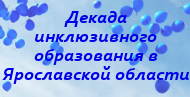 РегиональнаяДекада инклюзивного образования01.04 -10.04 2017КИОРощина Г.О.8(4852)21-92-36roschina@iro.yar.ruНаучно-методические продуктыНаучно-методические продуктыНаучно-методические продуктыНаучно-методические продуктыНаучно-методические продуктыНаучно-методические продуктын/нАвторский коллективАннотацияСрокПеч.л.ИздатЦентрГАУ ДПО ЯО ИРООтрошко Г. В. Специфика профессиональной деятельности учителя-логопеда в инклюзивном образовательном пространстве: учебно-методическое пособие / Г. В. Отрошко. — Ярославль: ГАУ ДПО ЯО ИРО, 2017 — 56 с. — (Инклюзивное образование). 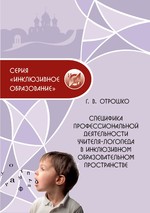 Настоящее издание посвящено проблемам оказания логопедической помощи различным категориям обучающихся с ограниченными возможностями здоровья в условиях инклюзивного обучения в общеобразовательной школе вместе с детьми, не имеющими ограниченных возможностей здоровья. В работе изложены практические рекомендации по организации логопедических занятий с детьми с задержкой психического развития, расстройствами аутистического спектра, нарушениями опорно-двигательного аппарата, нарушениями зрения и слуха. Пособие адресовано учителям-логопедам общеобразовательных школ, администрации, другим участниками службы психолого-педагогического сопровождения процесса получения образования ребёнком1 квавртал4выпущеноСпецифика профессиональной деятельности социального педагога в инклюзивном образовательном пространстве: методические рекомендации / сост.: И. Г. Назарова, О. В. Чиркун. — Ярославль: ГАУ ДПО ЯО ИРО, 2017 — 62 с. — (Инклюзивное образование). ISBN 978-5-906776-28-0
ISBN 978-5-906776-78-5 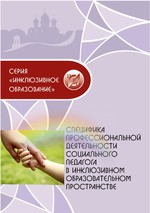 В данных методических рекомендациях освещаются основные вопросы социально-педагогической деятельности в условиях инклюзивного образования с выделением конкретных функциональных обязанностей специалиста. В приложениях к методическим рекомендациям представлен опыт социальных педагогов образовательных организаций Ярославской области Е. Е. Севериной, Е. А. Ивановой, О. Д. Колобковой, И. А. Тарасовой1 квартал4,4выпущеноКоточигова Е. В., Жихарева Ю. Н., Надежина М. А.
Специфика работы педагога дошкольного образования в инклюзивном образовательном пространстве : практическое пособие / Е. В. Коточигова, Ю. Н. Жихарева, М. А. Надежина. — Ярославль: ГАУ ДПО ЯО ИРО, 2017. — 56 с. — (Инклюзивное образование) 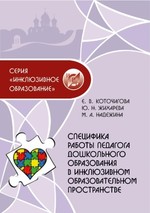 В пособии представлены материалы для организации педагогами дошкольных образовательных учреждений первых шагов сопровождения развития детей с ОВЗ в условиях инклюзивного образовательного пространства.
Деятельность воспитателей, специалистов образовательного учреждения при построении инклюзивной практики направлена на решение основной задачи — помочь детям успешно адаптироваться в сложном окружающем мире, максимально раскрыть свои возможности, получить необходимую психолого-педагогическую помощь.
Материалами пособия могут воспользоваться руководители дошкольных образовательных организаций, руководители лекотек, консультационных пунктов, психологи, социальные педагоги, специальные педагоги, воспитатели и другие специалисты, обеспечивающие инклюзивную практику в дошкольных образовательных учреждениях.1 квартал4выпущеноСпецифика работы педагога-психолога в инклюзивном образовательном пространстве: методические рекомендации / сост. Е. С. Боярова, И. Г. Назарова. — Ярославль: ГАУ ДПО ЯО ИРО, 2017. — 52 с. — (Инклюзивное образование) 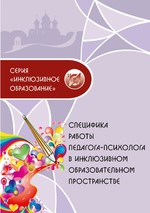 В данной работе представлены методические материалы, помогающие организовать психолого-педагогическое сопровождение детей с ограниченными возможностями здоровья в образовательных организациях. Включены материалы ведущих специалистов региона, имеющих позитивный опыт работы в инклюзивном образовательном пространстве. Методические рекомендации предназначены для педагогов-психологов, работающих в сфере инклюзивного образования.1 квартал4выпущеноПроектирование адаптированной основной общеобразовательной программы образовательной организации, обучающей детей с ограниченными возможностями здоровья : методические рекомендации / сост. : Г. О. Рощина, Л. В. Жаворонкова, Г. В. Отрошко. — Ярославль : ГАУ ДПО ЯО ИРО, 2017. — 52 с. — (Инклюзивное образование) 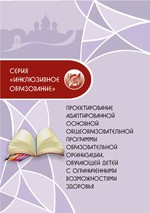 В методических рекомендациях, предлагаемых настоящим изданием, раскрываются особенности адаптированной основной общеобразовательной программы образовательной организации, обучающей детей с ограниченными возможностями здоровья, ее структура, механизм разработки. Рекомендации предназначены для педагогов, реализующих адаптированную основную общеобразовательную программу образовательной организации для детей с ограниченными возможностями здоровья и адаптированную основную общеобразовательную программу для детей с умственной отсталостью.1 квартал4выпущеноОсобенности работы учителя-дефектолога в инклюзивной школе : методические рекомендации / сост. Г. В. Отрошко. — Ярославль : ГАУ ДПО ЯО ИРО, 2017. — 64 с. — (Инклюзивное образование) 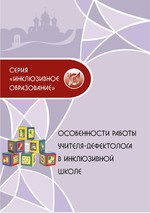 Настоящее издание посвящено особенностям работы учителя-дефектолога в условиях инклюзивного обучения детей в общеобразовательной школе. В нем раскрыты основные направления коррекционной работы, обозначены актуальные для представителей этой профессиональной области нормативные аспекты, отражены некоторые содержательные элементы дефектологической работы. Пособие адресовано учителям-дефектологам общеобразовательных школ, администрации, другим участниками службы психолого-педагогического сопровождения процесса получения образования ребёнком с ограниченными возможностями здоровья. В приложениях содержатся материалы, разработанные учителями-дефектологами образовательных организаций Ярославской области Е. А. Кургановой, М. А. Гомоль, учителями О. В. Бучиной, Н. В. Мачулиной.2 квартал4,4выпущеноПосысоев Н. Н.
Взаимодействие образовательной организации с семьей : учебно-методическое пособие / Н. Н. Посысоев. — Ярославль: ГАУ ДПО ЯО ИРО, 2017. — 132 c. — (Инклюзивное образование) ISBN 978-5-906776-28-0
ISBN 978-5-906776-52-5 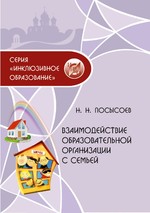 В данном учебно-методическом пособии раскрыты основные направления работы образовательной организации с семьей особого ребенка. Систематизированы подходы к диагностике и коррекции родительских позиций и установок, представлены технологии взаимодействия с семьей, направленные на формирование взаимной ответственности, в рамках совместной деятельности по развитию личности ребенка. Пособие предназначено для педагогов образовательных организаций, разрабатывающих программу взаимодействия с семьями, имеющих детей с ограниченными возможностями здоровья в условиях инклюзии; специалистам, оказывающим психолого-педагогическую помощь родителям в обеспечении условий, способствующих компенсации дефекта ребенка и актуализации коррекционных ресурсов семьи.2 квартал9,4выпущеноИстория адаптивной физической культуры и спорта : учеб. пособие / сост. А. П. Щербак. — Ярославль: ГАУ ДПО ЯО ИРО, 2016. — 56 с. — (Инклюзивное образование) 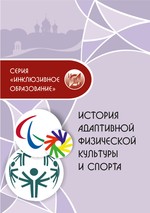 Учебное пособие позволяет изучить мировую и отечественную историю становления адаптивной физической культуры и адаптивного спорта. Отличие настоящего пособия заключается в комплексном анализе Паралимпийского и Сурдлимпийского движений, Специальной Олимпиады и зарождающегося кибатлона. Информационные материалы отобраны с официальных международных и всероссийских сайтов. Пособие адресовано специалистам в области физической культуры и спорта, работающим с инвалидами и лицами с ограниченными возможностями здоровь2 квартал4,4выпущено1.Создание условий в ДОО для социализации детей с  синдромом Дауна Сборник прак-тическихматериаловКОПиПМедведева С.А.Рощина Г.О.октябрь1 п.л.ИздатЦентр2.Муниципальные модели реализации ФГОС для детей с ОВЗКоллективная монографияКИОЖаворонкова Л.В., Рощина Г.О., Отрошко Г.В., Саватеева А.Л., Басова Е.И, Князева А.П., Ванцаев М..С.декабрь10 печ.л.ИздатЦентр4.Декада инклюзивного образования в Ярославской областиСборник материаловКИОПосысоев О.Н.май15 п.л.Электронный ресур/размещение на сайтес5.Социальная интеграция детей с РАС в Ярославской области Сборник материаловКИОПосысоев О.Н.Апрельмай15 п.л.Электронный ресурс/размещение на сайте6.Социально-бытовая адаптация детей с ментальными нарушениямиСборник материаловКИОПосысоев О.Н.октябрь15 п.л.Электронный ресурс/размещение на сайте№п/пТемаФормаСрокиМесто проведенияКатегорияИсполнитель59.Семинар дефектологов по актуальным вопросам обучения детей с ОВЗ (сообщество дефектологов) (4 шт)семинарфевраль, июнь, сентябрь, декабрьИРОУчителя-дефектологиКИО Отрошко Г.В.Семинар дефектологов по актуальным вопросам обучения детей с ОВЗ (РМО учителей-дефектологов (олигофренопедагогов)) (4 шт)семинарФевральапрель, ноябрь, декабрьг. Ростовг. ЯрославльУчителя-дефектологи (олигофренопедагоги), работающие в школах и дошкольных ОО областиКИО Отрошко Г.В.Семинар учителей-логопедов школ по актуальным вопросам обучения детей с ОВЗ (сообщество школьных логопедов Ярославской области) (4 шт) семинарянварь, май, октябрь, ноябрьг. ЯрославльЯрославский МРУчителя-логопеды, работающие в школах   ОО областиКИООтрошко Г.В.